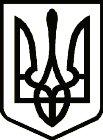 УКРАЇНАСРІБНЯНСЬКА СЕЛИЩНА РАДАЧЕРНІГІВСЬКОЇ ОБЛАСТІРІШЕННЯ(позачергова п’ята сесія восьмого скликання)03 березня 2021 року     								смт СрібнеПро встановлення розміру кошторисної заробітної плати, яка враховується при визначенні вартості будівництва та ремонтуна 2021 рікЗ метою забезпечення встановлення конкурентного розміру кошторисної заробітної плати, яка буде застосовуватись при здійсненні будівництва та ремонту об’єктів за рахунок бюджетних коштів, коштів державних і комунальних підприємств, установ та організацій, відповідно до наказу Міністерства регіонального розвитку, будівництва та житлово-комунального господарства України від 20 жовтня 2016 року № 281 «Про затвердження Порядку розрахунку розміру кошторисної заробітної плати, який враховується при визначенні вартості будівництва об’єктів», керуючись ст.ст. 25, 59, 73 Закону України «Про місцеве самоврядування в Україні», селищна рада вирішила :1.Встановити величину кошторисної заробітної плати на 2021 рік, який враховується при визначенні вартості будівництва (нового будівництва, реконструкції, реставрації, капітального ремонту, технічного переоснащення) та поточного ремонту об’єктів, що споруджуються за рахунок бюджетних коштів та коштів підприємств, установ, організацій, що належать до комунальної власності Срібнянської територіальної громади на рівні середньомісячної заробітної плати у будівництві (у розрахунку на одного штатного працівника) за попередній звітний рік, що оприлюднюється центральним органом виконавчої влади в галузі статистики, збільшеної на прогнозний індекс споживчих цін на поточний рік (у середньому до попереднього року), який є складовою основних прогнозних макропоказників економічного і соціального розвитку України, що схвалюються Кабінетом Міністрів , розмірі 10628,39 гривень, що відповідає середньому розряду складності робіт, 3,8.2.Контроль за виконання рішення покласти на постійну комісію з питань бюджету, соціально - економічного розвитку та інвестиційної діяльності.Селищний голова                                                                      О.ПАНЧЕНКО